1.11	принять необходимые меры, в зависимости от случая, способствующие согласованию полос частот на глобальном или региональном уровнях, с целью обеспечения работы систем железнодорожной радиосвязи между поездом и путевыми устройствами в пределах существующих распределений подвижной службе в соответствии с Резолюцией 236 (ВКР-15);1	ВведениеРабочая группа 5А МСЭ-R (РГ 5А) разработала по данному пункту повестке дня два Отчета и одну Рекомендацию МСЭ-R с изложением технических и эксплуатационных характеристик, вопросов реализации и потребностей спектре систем железнодорожной радиосвязи между поездом и путевыми устройствами (RSTT). Эти документы включают:–	Отчет МСЭ-R M.2418-0 "Описание систем железнодорожной радиосвязи между поездом и путевыми устройствами (RSTT)", содержащий краткий обзор технических и эксплуатационных характеристик, работа над которым завершена 5-й Исследовательской комиссией (ИК5) в ноябре 2017 года;–	Отчет МСЭ-R M.2442-0 "Текущее и будущее использование систем железнодорожной радиосвязи между поездом и путевыми устройствами", представляющий собой справочник по используемым сегодня RSTT, а также стандартным сценариям реализации/развертывания. Как и многие другие страны, Австралия подкрепляла работу над отчетом информацией об использовании. Работа над отчетом была завершена в ноябре 2018 года; и–	рабочий документ к предварительному проекту новой Рекомендации МСЭ-R M.[RSTT_FRQ] "Согласование частот и соответствующие планы размещения частот для систем железнодорожной радиосвязи между поездом и путевыми устройствами", в которой будет предусмотрен список полос частот, рекомендованных для использования на глобальном, региональном и субрегиональном уровнях будущими системами радиосвязи между поездом и путевым устройствами, обеспечивающими поддержку движения поездов (т. е. кроме средств, используемых для информирования и развлечения пассажиров).Отчет Подготовительного собрания к конференции (ПСК) для ВКР-19 содержит три метода выполнения этой повестки дня, включая:–	метод A – отсутствие изменений в Регламенте радиосвязи;–	метод B – новая Резолюция МСЭ-R, в которой указываются диапазоны частот в качестве руководства по согласованию для RSTT и содержится ссылка на последнюю версию Рекомендации МСЭ-R M.[RSTT_FRQ]; и–	метод C – новая Резолюция, в которой не указываются диапазоны частот для RSTT и которая содержит ссылку на Рекомендацию МСЭ-R M.[RSTT_FRQ] с рекомендованными диапазонами частот, согласованными на глобальном/региональном уровнях.Все методы предусматривают исключение Резолюции 236 (ВКР-15).Как следует из подготовленных отчетов, технические и эксплуатационные характеристики систем железнодорожной радиосвязи существенно различаются в разных странах, и сегодня используется чрезвычайно широкий диапазон частот. В течение исследовательского цикла не удалось достичь консенсуса относительно полос, подходящих для согласования на глобальном или региональном уровнях, в результате чего рабочий документ к предварительному проекту новой Рекомендации МСЭ-R M.[RSTT_FRQ] не был окончательно доработан и не был представлен ИК5 для утверждения.Определение в Регламенте радиосвязи ограниченного набора диапазона частот или полос для согласования может иметь негативные последствия для многих стран с разными унаследованными планами размещения частот и требованиями. В результате и без того немногочисленные производители и поставщики специально разработанных для железных дорог оконечных устройств и оборудования базовых станций могут прекратить обеспечивать поддержку полос, не получивших определения. Кроме того, факторы производственной эффективности могут обусловить существенный рост стоимости устройств и оборудования для таких полос.Австралия поддерживает предусмотренную этим пунктом повестки дня задачу согласования, которую можно решить наиболее эффективным образом при помощи гибкости, обеспечиваемой соответствующими Рекомендациями МСЭ-R и поддерживаемой соответствующими Отчетами МСЭ-R. В рамках РГ 5А не было достигнуто консенсуса относительно диапазонов частот или частот, подлежащих рассмотрению для согласования, поэтому указание диапазонов или полос в Резолюции МСЭ-R не является уместным или необходимым.2	ПредложенияАвстралия поддерживает метод А, который предусматривает отсутствие изменений, и, таким образом, предлагает не вносить изменений по этой повестке дня, как указано ниже:NOC	AUS/47A11/1#49716статьиОснования:	Для выполнения этого пункта повестки дня внесение изменений в Статьи Тома 1 Регламента радиосвязи не является уместным или необходимым.NOC	AUS/47A11/2#49717приложенияОснования:	Для выполнения этой повестки дня внесение изменений в Приложения в Томе 2 Регламента радиосвязи не является уместным или необходимым.SUP	AUS/47A11/3#49718РЕЗОЛЮЦИЯ  236  (ВКР-15)Системы железнодорожной радиосвязи между поездом 
и путевыми устройствамиОснования:	Не потребуется после ВКР-19.______________Всемирная конференция радиосвязи (ВКР-19)
Шарм-эль-Шейх, Египет, 28 октября – 22 ноября 2019 года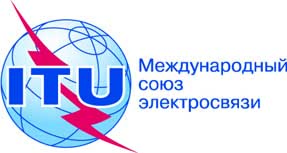 ПЛЕНАРНОЕ ЗАСЕДАНИЕДополнительный документ 11
к Документу 47-R7 октября 2019 годаОригинал: английскийАвстралияАвстралияпредложения для работы конференциипредложения для работы конференцииПункт 1.11 повестки дняПункт 1.11 повестки дня